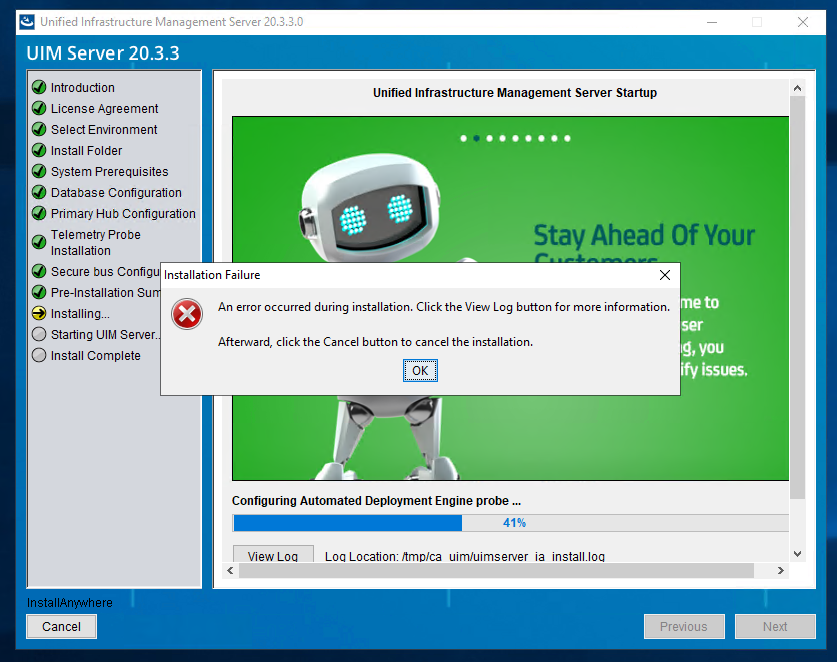 setupUIMCAUIMServer installer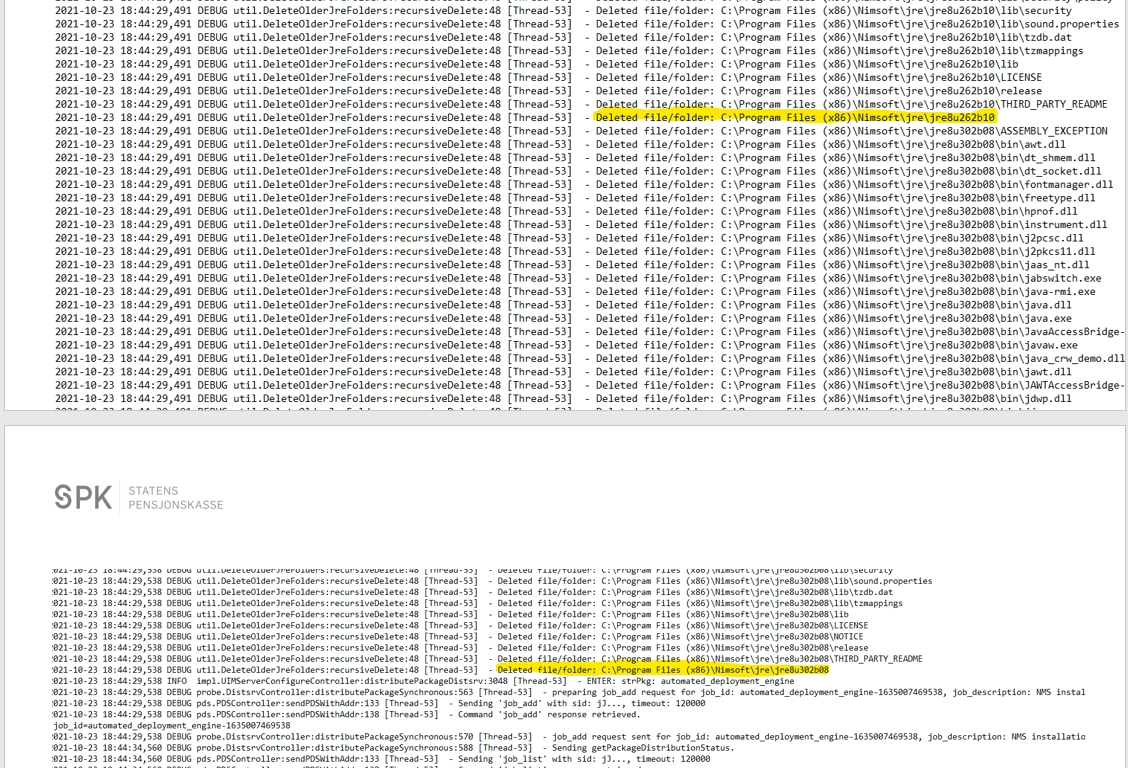 Excerpt from the  uimserver_ia_install.log